ANEXO I: FORMULÁRIO DE INSCRIÇÃO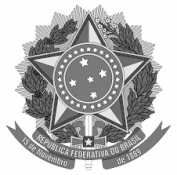 EDITAL PROAF Nº 10/2024PROCESSO SELETIVO SIMPLIFICADO PARA DOCENTE FORMADOR/A E TUTOR/A DO PROJETO ESCOLA QUILOMBO: CURSO DE APERFEIÇOAMENTO EM EDUCAÇÃO ESCOLAR QUILOMBOLA NO EXTREMO SUL DA BAHIA (2024-2025) - MEC/SECADI/DIPERQ/CGERQ/UFSB _____________________________________________Assinatura da/do Candidata/oDados PessoaisDados PessoaisDados PessoaisNome completo:Nome completo:Nome completo:RG:Órgão expedidorCPF:Naturalidade:Telefone:Telefone:Telefone:Instituição que trabalha:Instituição que trabalha:Instituição que trabalha:Endereço:Endereço:Endereço:e-mail:e-mail:e-mail:Área de Formação:Área de Formação:Área de Formação:Área de Atuação: Área de Atuação: Área de Atuação: Modalidade de Inscrição:Docente Formador/a (   )Tutor/a (   )Modalidade de Inscrição:Docente Formador/a (   )Tutor/a (   )Modalidade de Inscrição:Docente Formador/a (   )Tutor/a (   )Módulo Temático para o qual se candidata para Docente Formador/a e Tutor/a (por ordem de prioridade)1.2.